Опросный листСито1. Тип виброагрегата _________________________________________________________2. Производительность, Т/час. _________________________________________________3. Размеры просеивающей поверхности, мм _____________________________________4. Размеры ячейки ___________________________________________________________5. Способ крепления сита ________________________________________________________________________________________________________________________________6. Просеиваемый материал _______________________________________________________________________________________________________________________________7. Удельный вес материала, Т/м3 _______________________________________________8. Насыпная плотность материала, Т/м3 _________________________________________9. Гранулометрический состав материала, мм ____________________________________10. Температурные условия, С˚_________________________________________________11. Влажность материала,%_____________________________________________________12. Прочие условия _______________________________________________________________________________________________________________________________________Для оптимального подбора конструкции изделия и марки резиновой смеси, просим Вас подробно заполнить все вышеперечисленные пункты опросного листа.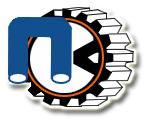 ООО ПромЭлементИНН 7450061888, КПП 746001001                                                                                                                            Юридический адрес: 454047, г. Челябинск, ул. Жукова, 14, оф. 46;                                                     тел. Факс. (351) 722-15-93,225-01-92,225-01-93                    e-mail:   pochta@promelement.ru                                                                    р/с   40702810407110005580 в ПАО "ЧЕЛИНДБАНК" ,                                                                                                 к/с № 30101810400000000711               сайт: www.promelement.ru                   П р о м Э л е м е н т  -  В а ж н ы й     Э Л Е М Е Н Т    В а ш е г о    У с п е х а!!!                   П р о м Э л е м е н т  -  В а ж н ы й     Э Л Е М Е Н Т    В а ш е г о    У с п е х а!!!Техническая характеристика изделия